2012 RPS Solicitation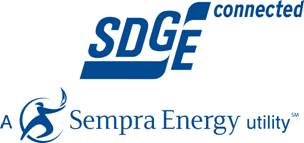 Project Description FormInstructions:Submit one Project Description Form for each project being submitted for SDG&E’s consideration.If offering multiple pricing options for one project, please do so via multiple Pricing Forms.Use green font for information the Respondent deems to be confidential.Limit and focus the discussions so that this form does not exceed 50 pages (10 size font).  Company InformationCompany RepresentativeProject SummaryRespondents having contracts with SDG&E may propose to extend terms or expand contracted capacities for existing agreements.  However, Respondents may not propose to increase existing contract prices for contracted capacities during the remaining term of an existing agreement.Resource Origin (Check one)EligibilityProposed Facility LocationInsert site location map(s) in Section O of this Response Form.Proposed ProductInterconnection TRCR, Interconnection Application, Delivery PointElectric Interconnection Plan and CostsTransmission upgrade plan and costs are vital for SDG&E to assess overall project viability and cost.  The absence of this information or providing inaccurate descriptions or costs may render a Respondent’s offer(s) non-conforming, delay the evaluation for the response(s) and/or impact the Respondent’s standing on the short-list.Proposed TechnologyFuel Source PlanOwnership and OperationsFinancing PlanPermittingPopulate the following table with a list of required permits and anticipated completion.  Include CEC RPS Certification and if applicable, water rights.Project ScheduleOperational CharacteristicsInsert Facility Drawings in Section P of this Response Form.Corporate Profile and ExperiencePlease be brief and refrain from including extensive marketing materials, resumes, etc, especially information outside the scope of the project.Site Location MapsInsert site location map(s) clearly showing the location, size, and orientation of the site; the location of the expected interconnections for transmission, fuel, and water; and the location of residential communities, schools, hospitals, airports, churches, cemeteries, or other expected sensitive receptors within five miles of the site.  Facility DrawingsInsert facility drawings and diagrams including general equipment arrangement of the site, electric interconnect one line diagram showing the scope of supply, delivery point and metering for the electric interconnection including any transmission line and switchyard.  If applicable, include fuel interconnection diagram indicating fuel delivery point.Diverse Business Enterprise InformationPlease indicate whether the Respondent is a DBE (yes/no).  Please also provide any relevant documentation proving such status.Please indicate whether the Respondent has or will utilize DBE services during the development and/or construction of the project.  Additional InformationInsert additional relevant information necessary for SDG&E to evaluate the merits of the proposal. Confidential InformationIdentify parts, sections and elements of the offer (including information in this and all other forms) which Respondent considers to be Confidential and Proprietary in accordance with RFO Section 11 Confidentiality. Company Name Submitting Offer(s)Company Legal Name as party topotential contract(s) (if different)Project NameCompany Street AddressCompany CityCompany StateCompany Zip CodeHow did the company hear of the 2012 RPS RFO?SDG&E WebsiteEmail from SDG&EColleagueOther (please elaborate)Primary ContactSecondary ContactNameTitleOffice PhoneCell PhoneEmail AddressNew FacilityRe-powered FacilityExisting Facility with expiring contract with SDG&E or a third-partyUpgrading an existing Facility and offering upgraded output to SDG&EOther.  Please describe:Technology Type (biomass, solar thermal, wind, etc) Expected Project Completion DateNameplate MW AC(at 100% project completion)Net Contract MW AC (at 100% project completion)Capacity FactorExpected MWH (first 12months after 100% project completion)Percent Expected MWH degradation per year (Solar only)Project service territory (please select SDG&E, SCE, or PG&E or IID). Indicate other if not included.CriteriaProject Meets Criteria – Enter “Yes” and refer to the location in the application containing the information or explanation. Please include a brief sentence supporting your Eligibility Project Does Not Meet Criteria – Enter “No” and refer to the location in this document containing a detailed explanation. Please include a brief sentence summarizing your conclusionCompliance Period 3, Category 1Compliance Period 3, Category 1Compliance Period 3, Category 1Term of up to 20 yearsCEC-certifiable as an eligible renewable resource, and cannot be subject to any CPUC, CEC, or other legal moratorium or injunction against procurementNet Contract Capacity must be between 20 MW AC and 250 MW ACAll green attributes associated with the project must be tendered to SDG&EIf using a dynamic transfer for delivery to a California balancing authority (“CBA”), must provide documents that have a sufficient level of detail for SDG&E to determine conformance with Category 1 specifications, and to ensure that the arrangement conforms with state law and all regulatory requirementsRespondent must own and operate the facility(ies) associated with the offer and be responsible for development, land acquisition, fuel supply source and transportation, permitting, financing, and construction for the facility(ies)Compliance Period 3, Category 2Compliance Period 3, Category 2Compliance Period 3, Category 2Term of up to 20 yearsCEC-certifiable as an eligible renewable resource, and cannot be subject to any CPUC, CEC, or other legal moratorium or injunction against procurementNet Contract Capacity must be between 20 MW AC and 250 MW ACAll green attributes associated with the project must be tendered to SDG&EThe energy and associated RECs from the facility must be sold simultaneously to SDG&E; the energy must not be sold back to the generator and must not be already committed to another party; and the initial contract for substitute energy may be acquired no earlier than the time the energy is purchased by SDG&E and no later than prior to the initial date of generation of the energy under the terms of the contract between SDG&E and the facilityThe contract for substitute energy must be at least five years in duration, or as long as the contract for RPS-eligible energy, whichever is shorter.The facility must provide incremental energy (e.g. must not be in the portfolio of the retail seller claiming the transaction for RPS compliance prior to the firmed and shaped transaction)Respondent must own and operate the facility(ies) associated with the offer and be responsible for development, land acquisition, fuel supply source and transportation, permitting, financing, and construction for the facility(ies)Compliance Period 3, Category 3Compliance Period 3, Category 3Compliance Period 3, Category 3Directly connected to or dynamically scheduled into a CBACEC-certifiable as an eligible renewable resource, and cannot be subject to any CPUC, CEC, or other legal moratorium or injunction against procurementRECs have been generated no earlier than December 2013, with a preference for 2015 and laterProject NameSite Name (if different from above)Project Street AddressProject City, StateProject Longitude:Project Latitude:Project parcel numbers:Describe merits of proposed site/location.Describe merits of proposed site/location.Discuss status of site control, including required easements.  Note that the site control documentation should be in the name of the entity that will sign the PPA.  If not, please provide explanation.Discuss status of site control, including required easements.  Note that the site control documentation should be in the name of the entity that will sign the PPA.  If not, please provide explanation.Describe the attributes which are and are not bundled within the Respondent’s offer, including Renewable Energy Credits as defined by the CPUC, resource adequacy, ancillary services, etc.Host Utility/MuniInterconnection Point(substation name, line or physical description)City, State of Interconnection PointProposed Delivery PointInterconnection CODProvide an explanation if the Interconnection COD (above) is different than the Expected Project Completion Date specified under the Project Summary Section of this form.Is the project in the SPL Region?CREZ  Zone (N/A if out-of-state)CAISO Phase I Study (or equivalent: System Impact Study or Facility Study from official North American Electric Reliability Corporation Transmission Operator)On what date was the application filed?On what date was the study completed?Interconnection AgreementHas an interconnection application been submitted? (please indicate CAISO, Rule 21, or WDAT) – see aboveHas the project executed an Interconnection Agreement?Who is the counterparty to the agreement?Entity that requested study and/or signed Interconnection Agreement should be the same as entity that will sign the PPA.  If not, please provide explanation.Actual Delivery Point per Interconnection Agreement(Identify the specific substation, pnode, etc…)Delivery Zone (NP-15, ZP-26, SP-15) or Trading hub (Palo Verde, Mid-C, Mead, etc.)First Point of InterconnectionIs the first point of interconnection with a CBA?Is the first point of interconnection with distribution facilities used to serve end users within a CBA area?Is the energy scheduled from the project into a CBA without substituting electricity from another source?Does the project have an agreement to dynamically transfer its energy to a CBADoes the project provide incremental firmed and shaped energy scheduled into a CBA?Is a System Impact Study for this project included with the offer?If yes:Is the study CAISO approved?If the study is dated 2006 or earlier, explain why the study and costs are still valid.Discuss interconnection plan and status. Please identify any termination clauses or other potential issues with existing Interconnection Agreements (for existing only)Provide an itemized cost breakdown of expected interconnection costs attributable to both Respondent and host utility. (i.e. voltage support costs, reconductoring costs, etc..)(Note that gen-tie costs (including but not limited to: cable, transformers, protection gear and other equipment on the generator side of the meter) attributable to Respondent shall be included in the bid price indicated on the Pricing Forms.)Describe the proposed technology:BiogasBiomassGeothermalHydroSolar: provide specific details regarding the following and specify whether the facility is Fixed Tilt or TrackingCrystalline flat plate Photovoltaic?Thin Film Photovoltaic?Concentrating Photovoltaic?Solar Thermal Electric?Wind OtherDescribe the proposed technology and equipment manufacturer by name and model ( include inverter characteristics if applicable):Discuss the viability of proposed technology and credibility of the manufacturer:Discuss operational reliability of proposed technology and manufacturer.How many projects and MWs with proposed technology have been installed worldwide?  Discuss year(s) of installation, project locations, project size at each location and operational success.Discuss and provide published reports demonstrating that the proposed technology is commercially proven.Described the warranty of major components, including panels and inverters.Has a fuel availability (wind assessments, solar radiation index, etc.) study been performed for the proposed site?  If so, specify the data source, the length/duration of the data made available by the data source, and explain the results and how the results support the projected annual MWHs.If applicable, has a long term fuel contract been executed with a supplier?Discuss project’s overall fuel plan and status.Explain how the Respondent has operational control of the project.  (Either through contractual operational control of the project, or if the Respondent is the project operator.)Discuss the project’s financing plan and status, including on-going debt/equity ratio to be carried by the project during construction (if a new facility) and during operation, sources of debt and equity, equity percentage by sponsor, financing organizations (including rates and terms), level of commitment by investors and lenders.  (If anticipating the need for subsidies, grants, Production Tax Credits, Investment Tax Credits or any other third party monetary awards, detail finances associated with monetary awards and discuss how the lack of funding shall impact the offer and deadlines for obtaining such awards.)No.Permit Type/NameIssuing AgencyCompletion Date123Has project receivedRPS Certification from the CEC?If yes:Certification No.If no:Date Application filed or to be filedDescribe anticipated issues surrounding RPS certification. Discuss plan and status to obtain the permits listed above.  Discuss required water rights and status to obtain such rights.  Describe scope of assistance from any third party (if applicable). No.MilestonesDate1.Obtain control of all lands and rights-of-way comprising the Site.2.File a CEC Pre-Certification and Verification application.3.Receive a completed [Phase I Interconnection study report] [Interconnection System Impact study report].4.Receive CEC Certification and Verification.5.Files permitting application with appropriate agency(ies).6.Receive a completed [Phase II interconnection facility study][interconnection system impact study].7.Execute Interconnection Agreement and/or Transmission Agreement.8.Receive permitting approval(s).9Execute long term fuel contract. Complete a comprehensive resource assessment.10.Execute a turbine/panel supply contract.  11.Execute an Engineering, Procurement and Construction (“EPC”) contract.12.Deliver full NTP under EPC contract and begins construction of the Project.13.Execute Meter Service Agreement and Participating Generator Agreement.14.Achieve initial operation.15.Receive all Governmental Approvals necessary to achieve Commercial Operation (add details).16.Receive CEC Certification and Verification.Discuss overall project and construction schedule.Discuss operational characteristics including required maintenance, delivery profile (peak and off-peak, hourly, daily, seasonal, annual), curtailability and dispatchability.(If offering the ability to curtail deliveries, discuss terms and operational conditions including, annual hours resource can be curtailed, the amount of curtailable capacity and the cost to SDG&E.)  Corporate background and organizational structure for the project.  Describe project team’s background and experience developing projects of a similar nature and technology.  How many MWs total are currently under construction?List and describe other projects of a similar nature and technology developed by Respondent currently in operation.  What are the total MWs of projects installed?